PreK School Supply List 2020-2021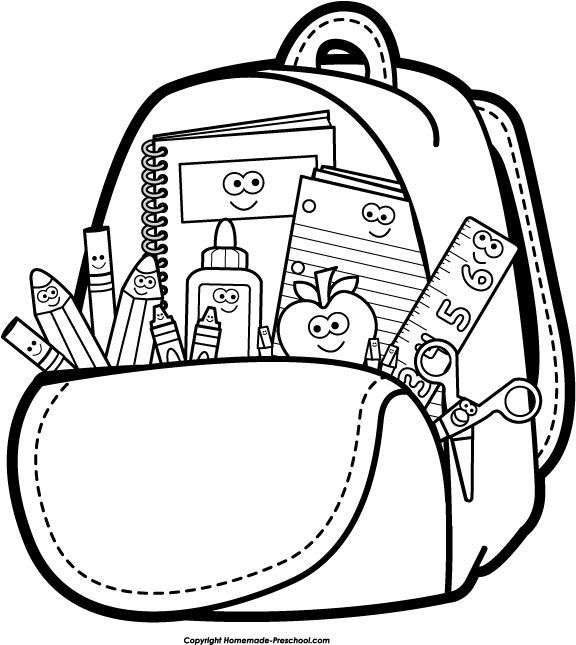 1 pencil box for individual school supplies2 packs of 24 Crayola crayons 2 packs of washable markers2 packs of Elmer’s glue sticks2 bottles of Elmer’s white glue2 packs of watercolor paintFull sized backpack1 spill-proof water bottle 1 napping/rest mat (options on Amazon)1 crib sheet1 personal (non-oversized) blanket2 changes of clothingDiapers/wipes (if needed)2 rolls of paper towels2 boxes of tissues2 bottles of Lysol2 packs of disinfecting wipes *We understand that some of the items may be difficult to find. We understand and appreciate your help *Please be sure to label your child’s personal belongings with permanent marker